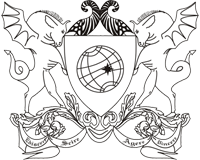 MINISTÉRIO DA EDUCAÇÃOUNIVERSIDADE FEDERAL DE VIÇOSACAMPUS RIO PARANAÍBASELEÇÃO DE MONITORESAUTORIZAÇÃO DE INSCRIÇÃOAutorizaçãoO(a) estudante , matrícula n.º ________, cursando _______________, RG _______________, CPF ________________, e-mail ___________________________, telefone ___________, vem requerer sua autorização para a inscrição na Seleção de Monitor, nível _____, para a(s) disciplina(s) ____________________________________________, código(s) _____________, do Instituto de Ciências _________________________.O(a) estudante declara estar regularmente matriculado(a) no curso citado e conhecer asnormas do concurso, bem como as exigências para se candidatar à monitoria.Rio Paranaíba, 31 de outubro de 2019.__________________________________Assinatura do candidato* Autorização (para Monitoria Nível I):                                  * Autorização (para Monitoria Nível II):______________________________                                     ______________________________Orientador Acadêmico ou Coordenador de Curso                                                        Orientador do curso de pós-graduaçãoou Supervisor do Estágio pós-doutoral   